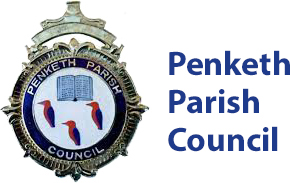 Full Parish Council Meeting DatesMay 202Monday 9th May June 2022Monday 13th June July 2022Monday 11th JulyAugust 2022RecessSeptember 2022Monday 12th SeptemberOctober 2022Monday 10th OctoberNovember 2022Monday 14th NovemberDecember 2022Monday 12th DecemberJanuary 2023Monday 9th JanuaryFebruary 2023Monday 13th FebruaryMarch 2023Monday 13th March 